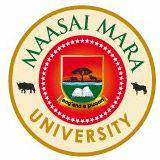 MAASAI MARA UNIVERSITYREGULAR UNIVERSITY EXAMINATIONS2015/2016 ACADEMIC YEARTHIRD YEAR  FIRST SEMESTERSCHOOL OF ARTS & SOCIAL SCIENCESBACHELOR OF SCIENCE IN COMMUNICATION & PUBLIC RELATIONS/JOURNALISMCOURSE CODE:  CMM 312COURSE TITLE: ORGANIZATIONAL                                  BEHAVIOUR IIDATE:	12TH SEPTEMBER, 2016				TIME: 11.00AM – 1.00PMINSTRUCTIONS TO CANDIDATESAnswer questions ONE and any other TWO. This paper consists of 2 printed pages. Please turn over		Question One   (30 Marks)Organizational managers need to understand organizational behavior in order to propel their organizations to greater heights of prosperity.  Explain why this is important.                                                              (12 marks)We can understand organizational behavior at various levels. Discuss the   significance of any three such levels to organizational management.                                    										   	(12 marks)Discuss the reciprocal relationship and mutual influence between an organization and its employees.  					(6 marks)                                                                                            Question Two (20 marks)Give a brief background of Maslow’s Needs Theory of personality.													(5 marks)Discuss the implications of this theory to organizational management. 													(15 marks)Question Three (20 marks)Differentiate between intrinsic and extrinsic aspects of motivation and show their relevance to organizational management.                  (6 marks)                          										The following theories can help us understand how employees perform their duties and why people behave the way they do in organizations. Explain how each of them operates:The Incentive Theory 						(7 marks)Vroom’s Valence x Expectancy Theory 			(7 marks)Question Four (20 marks)Discuss the relevance of any four components of culture in understanding the behaviour of members of an organization.					(20 marks)Question Five (20 marks)Good communication habits can neutralize conflicts that may arise in the day to day operations of an organization. Explain how any four behavioural aspects can be a source of conflict in an organization. Show how you can use communication to mitigate such situations if and when they arise. (20 marks)…….END……